COMPLAINT
Name and Address of person making complaint: ________________________________________________	This is reference to (a Delinquent/an Unruly) offense.

Child information: ________________________________________________________________________	Explain what the child is doing:  																																																																																																																																				The actions on the part of this child did occur in _________________________________ County, TN.

Date and Time of the Complaint:  _________________________________IN THE JUVENILE COURT OF ____________________ COUNTY, TENNESSEE
PETITION     The undersigned Affiant, after being duly sworn according to the law, states that:It being in the best interest of the child and the public that these proceedings be brought, your petitioner, __________________________________, respectfully represents to the Court on information and belief that the above named, a child within this county and ______ years of age, is DELINQUENT UNRULY in need of treatment or rehabilitation in that:Count 1 							 TCA 			 Misdemeanor/Felony/StatusCount 2 							 TCA 			 Misdemeanor/Felony/StatusCount 3	 							 TCA 			 Misdemeanor/Felony/StatusCount 4	 							 TCA 			 Misdemeanor/Felony/StatusCount 5	 							 TCA 			 Misdemeanor/Felony/StatusYour petitioner further avers that:the child's father is 						 who resides at  					
the child's mother is						 who resides at  					
That the child is in the custody and control of 								 who resides at  												 Phone: 		Sworn and subscribed before me this __________ day of _______________, 20________Petitioner 								ClerkIN THE JUVENILE COURT OF _____________________ COUNTY, TENNESSEETRUANCY PETITION
     The undersigned Affiant, after being duly sworn according to the law, states that:It being in the best interest of the child and the public that these proceedings be brought, your petitioner, 							, respectfully represents to the Court on information and belief that the above named, a child within this county and  ______ years of age, is an unruly child in need of treatment or rehabilitation in that:The child is  currently attending 								____ School.  Your Petitioner is 								 (name and title.)  The child has during this academic school year accrued ______ absences,______ unexcused absences,______ tardies,______ excused absences,For a total of _______________ absences The school has applied the Progressive Truancy Intervention Plan and the interventions have not successfully addressed the child's attendance, the child has not accepted, complied with or benefited from those interventions and therefore concludes a referral to the Court is necessary at this time.  OR(Describe what the school has done in order to address unexcused absences:) 																																			The actions on the part of this child did occur in 				 County, TN and constitute the offense of Truancy pursuant to T.C.A. § 49-6-3007. Your petition further avers that:
the child's father is 						 who resides at  					
the child's mother is						 who resides at  					
The child is in the custody and control of 								 who resides at  											  Phone: 			Sworn and subscribed before me this __________ day of _______________, 20________.Petitioner 								ClerkIN THE JUVENILE COURT OF _____________________ COUNTY, TENNESSEESTATEMENT OF RIGHTSAppearing before the Juvenile Court, you have the following rights:The right to be present during the hearing of this case.The right to present my own testimony.The right to have witnesses subpoenaed.The right to cross-examine witnesses against me.The right to have an attorney at each stage of the proceedings against me.The right to appointed counsel.The right to remain silent.The right to not incriminate myself.The right and method for appeal and time requirements as to appeal.To know the maximum penalties the Court may impose.The right to plead "Not Guilty".If a plea of "Guilty" is entered, the only evidence taken will be for the purpose of verifying the plea and for disposition (sentencing) purposes.If a plea is entered acknowledging guilt, I may be asked questions by the Court concerning the conduct.Prior findings of delinquent or unruly behavior may be used against me in determining treatment of rehabilitation at disposition.There must be some factual basis for a guilty plea entered.The plea must be voluntary and independently made.If I plea guilty or no contest I waive my right to appeal the adjudication (plea).  If the plea includes an agreement as to the disposition (sentence), I also waive the right to appeal the disposition (sentence).The right of access to the recording of the hearing(s).IN THE JUVENILE COURT OF _____________________ COUNTY, TENNESSEESUMMONSTo: 							TO ANY LAWFUL OFFICER:

You are hereby commanded to summon the above addressee to appear before the 				 County Juvenile Court, located at 												 for a 					Hearing on 			 at 		to answer the charge of the foregoing petition, and to bring the above named child and this you shall in no wise omit, under the penalties prescribed by law.OFFICER'S RETURN
RETURN:  This summons came to hand this  ______ day of ________________, 20____, and executed by:

 Delivering the within summons to the above addressee Unable to serve becauseIN THE JUVENILE COURT OF _____________________ COUNTY, TENNESSEESUBPOENATO ANY LAWFUL OFFICER:
You are hereby commanded to summon ______(name and address)_______________________________	_	 to appear before the 			 County Juvenile Court,  located at 						 for  a 						Hearing on 					 at 			 to give testimony in this matter and this you shall in no wise omit. If you fail to appear in court, you will be in contempt of court and an attachment will issue for your arrest. The punishment for contempt may be by a fine of $10.00, by imprisonment not exceeding (10) days or both.RETURN
CAME TO HAND THIS __________ DAY OF _______________________________, 20______; AND EXECUTEDBY READING THE WITHIN SUBPOENA TO ___________________________________ AND CITING 						 TO APPEAR BEFORE THE JUDGE OF THE JUVENILE COURT FOR A  				 Hearing on 					 at __________ .IN THE JUVENILE COURT OF _____________________ COUNTY, TENNESSEESUBPOENA DUCES TECUMTO ANY LAWFUL OFFICER:

You are hereby commanded to summon ______(name and address)_______________________________	_	 to appear before the 			 County Juvenile Court,  located at 						 for  a 						Hearing on 					 at 			 and  bring with them the following: ________________________________________________________________________________________________ and to give testimony in this matter and this you shall in no wise omit. If you fail to appear in court, you will be in contempt of court and an attachment will issue for your arrest. The punishment for contempt may be by a fine of $10.00, by imprisonment not exceeding (10) days or both. RETURN
CAME TO HAND THIS __________ DAY OF _______________________________, 20______; AND EXECUTEDBY READING THE WITHIN SUBPOENA TO ___________________________________ AND CITING 						 TO APPEAR BEFORE THE JUDGE OF THE JUVENILE COURT FOR A  				 Hearing on 					 at __________ .IN THE JUVENILE COURT OF _____________________ COUNTY, TENNESSEECHARGE(S):  									ORDER APPOINTING COUNSEL FOR DELINQUENT OR UNRULY CHILDDETERMINATION OF NON-INDIGENCYIt appearing, based upon the affidavit of indigency filed in this cause, and/or after due inquiry made, that the child or parent/legal guardian is not indigent.The child has the right to an attorney and has not waived this right.  Therefore, the Court finds that _______________________________________________________________________________________________________________________________________________________________________________________________________________________________________________________________			It appearing, based upon (the affidavit of indigency filed in this cause/after due inquiry made), that the above-named child is charged with (a delinquent offense/an unruly offense that places the child in jeopardy of being removed from the home pursuant to T.C.A. § 37-1-132(b)), and the child and parent/legal guardian(s) are indigent pursuant to T.C.A. § 37-1-126.The child therefore qualifies for appointed legal counsel.  It is therefore ordered that (the Public Defender is hereby appointed as counsel for the child as provided by law.						, Attorney at Law, is hereby appointed as counsel for the child due to a conflict with the Public Defender's Office.ADMINISTRATIVE FEEThe administrative fee shall be waived by the Court due to lack of sufficient financial resources.The administrative fee shall be waived by the Court as it was assessed in a previous order.The parent/legal guardian, 						, is hereby assessed an administrative fee in the amount of $___________  pursuant to T.C.A. § 37-1-126.This fee shall be paid to the Office of the Clerk of the Court prior to the disposition of the case or within two (2) weeks following the appointment of counsel, whichever shall first occur.This fee shall be paid within 30 days.This fee shall be paid as follows: 										PARTIAL REIMBURSEMENT OF COST OF COURT-APPOINTED COUNSELThe parent/legal guardian, 						,  is able to partially or totally reimburse the Administrative Office of the Court's expense in providing the child court appointed counsel and shall pay into the Office of the Clerk of the Court the total sum of $			 at a rate of $_______ per 				 or until further order of the Court.   ENTERED this  ________ day of ________________________, 20___Juvenile Court Judge/Magistrate	CERTIFICATE OF SERVICEI hereby certify that a true and exact copy of the order has been delivered by U.S. mail, by personal service, by email or facsimile if service is so accepted, to the individuals listed below this ______ day of ______________, 20__:_______________________________IN THE JUVENILE COURT OF _____________________ COUNTY, TENNESSEESTATEMENT OF RIGHTS AND WAIVER OF ATTORNEYAppearing before the Juvenile Court, you have the following rights:The right to be present during the hearing of this case.The right to present my own testimony.The right to have witnesses subpoenaed.The right to cross-examine witnesses against me.The right to have an attorney at each stage of the proceedings against me.The right to appointed counsel.The right to remain silent.The right to not incriminate myself.The right and method for appeal and time requirements as to appeal.To know the maximum penalties the Court may impose.The right to plead "Not Guilty".If a plea of "Guilty" is entered, the only evidence taken will be for the purpose of verifying the plea and for disposition (sentencing) purposes.If a plea is entered acknowledging guilt, I may be asked questions by the Court concerning the conduct.Prior findings of delinquent or unruly behavior may be used against me in determining treatment of rehabilitation at disposition.There must be some factual basis for a guilty plea entered.The plea must be voluntary and independently made.If I plea guilty or no contest I waive my right to appeal the adjudication (plea).  If the plea includes an agreement as to the disposition (sentence), I also waive the right to appeal the disposition (sentence).The right of access to the recording of the hearing(s).WAIVER OF ATTORNEY I am not waiving my right to an attorney.
 I am waiving my right to an attorney and understand that:I understand the charge(s) against me and what they mean.I know that I have the right to get help from a lawyer about the charge(s) against me.  If I choose not to get help from a lawyer now, I have the right to get help from a lawyer later while my case is still open.I know that if I cannot pay for a lawyer, the Court will get me one for free.I had the chance to ask questions about my right to get help from a lawyer.  All my questions were answered.I do not want a lawyer right now.Child			Date		Parent/Guardian/Legal Custodian		Date(County Letterhead)Complaining PartyDateWitnessDateIN THE MATTER OF:_________________________ DOB: ____________A Child Under 18 Years of Age
Docket No. ______________________IN THE MATTER OF:_________________________ DOB: ____________A Child Under 18 Years of AgeDocket No. ______________________IN THE MATTER OF:_________________________ DOB: ____________A Child Under 18 Years of Age
Docket No. ______________________This _______ day of ___________________, 20____.
Judge or Officer of the Juvenile CourtDate:Signature: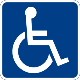 ADA
for assistance call________________IN THE MATTER OF:_________________________ DOB: ____________A Child Under 18 Years of Age
Docket No. ______________________This _______ day of ___________________, 20____.
Clerk/Deputy ClerkThis _______ day of ___________________, 20____.
Sheriff/Deputy SheriffADA
for assistance call________________
IN THE MATTER OF:_________________________ DOB: ____________A Child Under 18 Years of Age
Docket No. ______________________This _______ day of ___________________, 20____.
Clerk/Deputy ClerkThis _______ day of ___________________, 20____.
Sheriff/Deputy SheriffADA
for assistance call________________
IN THE MATTER OF:_________________________ DOB: ____________A Child Under 18 Years of Age
Docket No. ______________________IN THE MATTER OF:_________________________ DOB: ____________A Child Under 18 Years of AgeDocket No. ______________________